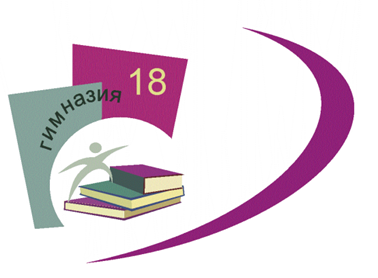 Приложение 8.5.Адаптированной основной общеобразовательной программы – образовательной программы начального общего образования МАОУ гимназии № 18, утвержденной приказом МАОУ гимназии № 18от 31.03.2021. № 205Программа коррекционного курса «Ритмика» (1-4 класс)ПОЯСНИТЕЛЬНАЯ ЗАПИСКАВ соответствии с ФГОС НОО обучающихся с ОВЗ (Вариант 7.2) коррекционный курс «Ритмика» является обязательным для освоения программы, удовлетворяя особые образовательные потребности обучающихся с ЗПР. В рамках данного курса осуществляется развитие двигательной сферы, способствующее совершенствованию произвольной регуляции деятельности, эстетическому воспитанию, основанному на гармонизирующем воздействии музыки и танца, решению психокоррекционных задач и формированию здорового образа жизни.Сущность специфических для варианта 7.2 образовательных потребностей в приложении к данному коррекционному курсу раскрывается в соответствующих разделах пояснительной записки, учитывается в распределении коррекционного содержания по годам обучения и в календарно- тематическом планировании.Общая цель коррекционного курса «Ритмика» заключается в развитии двигательной активности обучающегося с ЗПР в процессе восприятия музыки.В соответствии с ФГОС НОО обучающихся с ОВЗ (Вариант 7.2) основные задачи реализации содержания коррекционного курса «Ритмика», укрепление здоровья, коррекция недостатков психомоторной и эмоционально- волевой сфер. Развитие общей и речевой моторики. Развитие умения слушать музыку, выполнять под музыку различные движения, в том числе и танцевальные, с речевым сопровождением или пением. Развитие координации движений, чувства ритма, темпа, коррекция пространственной ориентировки.ОБЩАЯ ХАРАКТЕРИСТИКА КОРРЕКЦИОННОГО КУРСАКоррекционный курс «Ритмика» традиционно включается в содержание образования обучающихся с ЗПР. Он является необходимым, потому что типичная для детей эмоциональная незрелость, недостатки регуляции, незначительные двигательные расстройства, проявляющиеся как моторная неловкость, достаточно легко корригируются в ходе занятий ритмикой. Дети на занятиях приобщаются к музыке, учатся воспринимать на слух средства музыкальной выразительности (различать веселые и спокойные мелодии), усваивают метроритм и пр. Благодаря этому развивается не только чувство ритма, музыкальный слух и память, совершенствуется эстетический вкус, но и создаются предпосылки для прогресса в общем психологическом развитии.Коррекционное значение занятий ритмикой заключается в первую очередь в формировании произвольной регуляции движений, а также системы произвольной регуляции в целом: дети соотносят двигательную активность с музыкой, они подчиняются сложным инструкциям, воспроизводя определенную последовательность движений, а также постепенно автоматизируют сложные двигательные акты. Улучшается также ориентировка в пространстве, в т.ч. ее базовый уровень – ориентировки в схеме тела. У обучающихся совершенствуются двигательные навыки, мышечное чувство, координация, улучшается осанка, повышается жизненный тонус.Постепенно музыка и движение интегрируются с речевым сопровождением. Последнее развивает слуховую память, способствует четкой артикуляции звуков, выполняет психокоррекционную функцию. Отмечено, что занятия ритмикой положительно влияют на состояние эмоциональной и познавательной сфер, а также развивают творческое воображение.Музыкальные произведения подбираются таким образом, чтобы оказывать дисциплинирующее и организующее воздействие. Характер произведений подбирается в зависимости от состава обучающихся в конкретном классе, доминирующего эмоционального состояния детей.ОПИСАНИЕ МЕСТА КОРРЕКЦИОННОГО КУРСА В УЧЕБНОМ ПЛАНЕКоррекционный курс «Ритмика» входит в коррекционно-развивающую область и относится к курсам внеурочной деятельности. В соответствии с Планом внеурочной деятельности МАОУ гимназии № 18 коррекционный курс в первый и первый дополнительный год обучения рассчитан на 33 ч. (33 учебные недели). Во второй – четвертый год обучения для реализации коррекционного курса отводится по 34 часа в год (34 учебные недели).Количество часов в неделю, отводимых на реализацию коррекционного курса «Ритмика», в первый-четвертый год обучения составляет 1 час в неделю.ОПИСАНИЕ ЦЕННОСТНЫХ ОРИЕНТИРОВ СОДЕРЖАНИЯ КОРРЕКЦИОННОГО КУРСАЦенностные ориентиры:Ценность жизни – признание человеческой жизни величайшей ценностью, что реализуется в бережном отношении к другим людям и к природе.Ценность природы основывается на общечеловеческой ценности жизни, на осознании себя частью природного мира – частью живой и неживой природы. Любовь к природе – это бережное отношение к ней как к среде обитания и выживания человека, а также переживание чувства красоты, гармонии, её совершенства, сохранение и приумножение её богатства.Ценность человека как разумного существа, стремящегося к добру и самосовершенствованию, важность и необходимость соблюдения здорового образа жизни в единстве его составляющих: физическом, психическом и социально-нравственном здоровье.Ценность добра – направленность человека на развитие и сохранение жизни, через сострадание и милосердие как проявление высшей человеческой способности – любви.Ценность семьи как первой и самой значимой для развития ребёнка социальной и образовательной среды, обеспечивающей преемственность культурных традиций народов России от поколения к поколению и тем самым жизнеспособность российского общества.Ценность труда и творчества как естественного условия человеческой жизни, состояния нормального человеческого существования.Ценность патриотизма – одно из проявлений духовной зрелости человека, выражающееся в любви к России, народу, малой родине, в осознанном желании служить Отечеству.Реализация ценностных ориентиров начального общего образования в единстве обучения и воспитания, познавательного и личностного развития для обучающихся с ЗПР на основе формирования общих учебных умений, обобщённых способов действия обеспечивает высокую эффективность решения жизненных задач и возможность саморазвития обучающихся.ЛИЧНОСТНЫЕ, МЕТАПРЕДМЕТНЫЕ И ПРЕДМЕТНЫЕ РЕЗУЛЬТАТЫ ОСВОЕНИЯ КОРРЕКЦИОННОГО КУРСАРезультаты освоения коррекционного курса «Ритмика» в первом и первом дополнительном классах включают:развитие чувства ритма, связи движений с музыкой, двигательной активности, координации движений, двигательных умений и навыков;формирование умения дифференцировать движения по степени мышечных усилий;овладение специальными ритмическими упражнениями (ритмичная ходьба, упражнения с движениями рук и туловища, с проговариванием стихов и т.д.), упражнениями на связь движений с музыкой;развитие двигательных качеств и устранение недостатков физического развития;овладение подготовительными упражнениями к танцам, овладение элементами танцев, танцами, способствующими развитию изящных движений, эстетического вкуса;развитие выразительности движений и самовыражения; развитие мобильности.Результаты освоения коррекционного курса «Ритмика» во втором- четвертом классах:Личностные результаты:овладение начальными навыками адаптации в динамично изменяющемся и развивающемся мире проявляется в: интересе к новому содержанию и способам решения проблем, приобретении новых знаний и умений на занятиях ритмикой;старательности, подчинении дисциплинарным требованиям, адекватной эмоциональной реакции на похвалу и порицание на занятиях ритмикой;появление эстетических чувств красоты и гармонии в процессе прослушивания музыки и исполнения танца;заинтересованность в процессе прослушивания музыкальных произведений, просмотра концертов, разглядывания произведений искусства и музыкальных инструментов;стремление к совершенствованию своих способностей;умении слушать и выполнять инструкции взрослого;умение координировать свои усилия с усилиями других;согласованно выполнять необходимые действия, не разрушая общего замысла танца, находясь в паре и в малой группе;знание о том, что ритмика является одной из составляющих здорового образа жизни;стремлении к доступному физическому совершенствованию;позитивном отношении к занятиям ритмикой;появлении мотивации достижения результата на уроках ритмики.Метапредметные	результаты,	которые	можно	сформировать	на занятиях ритмикой:умении определять мелодию, ее темп, силу, ритм и подчинять свои движения этим характеристикам музыки;умении осуществлять построения и перестроения в соответствии с задачами, поставленными взрослым;умение планировать свои движения при выполнении имитационных и вольных упражнений;умение детей двигаться в соответствии с разнообразным характером музыки, различать и точно передавать в движениях начало и окончание музыкальных фраз, передавать в движении простейший ритмический рисунок;готовность слушать собеседника и вести диалог;готовность признавать возможность существования различных точек зрения и права каждого иметь свою;учитывать выделенные педагогом ориентиры, выполнять движения по подражанию, по образцу, заданному взрослым;умение задавать вопросы, при возникновении трудностей взрослому или партнеру по занятиям;умение согласованно выполнять общеразвивающие, ритмико- гимнастические и танцевальные упражнения в паре, в группе.СОДЕРЖАНИЕ КОРРЕКЦИОННОГО КУРСА «РИТМИКА»К основным направлениям работы в ходе реализации коррекционного курса «Ритмика» относят:восприятие музыки (определение на слух начала и окончания звучания музыки; различение и опознавание на слух громкой, тихой, негромкой музыки; быстрого, медленного, умеренного темпа; различение и опознавание на слух двухдольного, трехдольного, четырехдольного метра (полька, марш, вальс); плавной и отрывистой музыки);упражнения на ориентировку в пространстве (простейшие построения и перестроения (в одну или две линии, в колонну, в цепочку, в одну или две шеренги друг напротив друга, в круг, сужение и расширение круга, свободное размещение в зале, различные положения в парах и т.д.); ходьба в шеренге (вперед, назад), по кругу, в заданном направлении, разными видами шага; повороты);ритмико-гимнастические упражнения (общеразвивающие упражнения, упражнения на координацию движений, упражнение на расслабление мышц);упражнения с детскими музыкальными инструментами (игра на элементарных музыкальных инструментах (погремушка, металлофон, бубен, ксилофон, барабан, румба, маракас, треугольник, тарелки и др.);игры под музыку (музыкальные игры и игровые ситуации с музыкально-двигательными заданиями с элементами занимательности, соревнования);танцевальные упражнения (выполнение под музыку элементов танца и пляски, несложных композиций народных, бальных и современных танцев).В соответствии с выделенными направлениями занятия ритмикой конкретизированы и обозначены следующими разделами: «Музыка и движение» (основные упражнения и основные упражнения в парах), «Движения и речь»,«Музыка и танец», «Музыка, танец и музыкальные инструменты», «Музыка, движение и речь», «Музыка и народный танец».ТЕМАТИЧЕСКОЕ ПЛАНИРОВАНИЕ С ОПРЕДЕЛЕНИЕМ ОСНОВНЫХ ВИДОВ ДЕЯТЕЛЬНОСТИ ОБУЧАЮЩИХСЯТематическое планирование занятий по коррекционному курсу «Ритмика» (первый класс)Тематическое планирование по коррекционному курсу «Ритмика» (первый дополнительный класс)Тематическое планирование по коррекционному курсу «Ритмика» (второй класс)Тематическое планирование по коррекционному курсу «Ритмика» (третий класс)Тематическое планирование по коррекционному курсу «Ритмика» (четвёртый  класс)ОПИСАНИЕ МАТЕРИАЛЬНО-ТЕХНИЧЕСКОГО ОБЕСПЕЧЕНИЯ ОБРАЗОВАТЕЛЬНОГО ПРОЦЕССА (ОБРАЗОВАТЕЛЬНОЙ ДЕЯТЕЛЬНОСТИ)Учебно-методическое и материально-техническое обеспечение образовательного процесса представлено следующими объектами и средствами:1. Учебно-методическое обеспечение:Комплект примерных рабочих программ для 1 и 1 дополнительного классов по отдельным учебным предметам и коррекционным курсам для обучающихся с задержкой психического развития [Электронный ресурс]. – Режим доступа: https://fgosreestr.ru/Коренева Т.Ф. Музыкально-ритмические движения для детей дошкольного и младшего школьного возраста: уч.- мет. пособие. В 2 ч. [Электронный ресурс] - М.: ВЛАДОС, 2001. - 104 с.Овчинникова Т.С., Симкина А.А. Музыка, движение и воспитание [Электронный ресурс] - М.: КАРО; СПб, 2011. - 77с.ФирилеваЖ.Е., СайкинаЕ.Г. «Са-Фи-Дансе» - танцевально-игровая гимнастика для детей [Электронный ресурс]. – СПб.: Детство-пресс,2016. -352с.Учебник:Не предусмотренКомпьютерные и информационно-коммуникативные средства:Дидактические	наглядные	пособия	в	соответствии	с тематикой	и                               содержанием занятий (при необходимости)Технические средства:Музыкальный центр / Караоке центр ПроекторАудио сопровождение (на	электронных	носителях)	в соответствии	с тематикой и содержанием занятийУчебно-практическое оборудование:Дидактические картинки с музыкальными инструментами    Музыкальные инструментыГимнастические палки ЛентыОбручи№п/пТемаКоличествочасовВид деятельностиРаздел «Музыка и движение»Раздел «Музыка и движение»Раздел «Музыка и движение»Раздел «Музыка и движение»1Вводное занятие1Объяснение как готовиться к занятиям и выполнение упражнений: строиться в колонну по одному, находить свое место в строю и входить в зал организованно под музыку, приветствовать учителя, занимать правильное исходное положение, равняться в шеренге, в колонне; ходить свободным естественным шагом, двигаясь по залу в разных направлениях,не мешая друг другу и др. Общеразвивающие упражнения.2«Заходим	в	зал	подмузыку»1Подготовка и построение детей перед началом занятия. Объяснениеправильности входа в зал перед занятием. Общеразвивающие упражнения.3«Слушаем	идвигаемся»1Повторение организационных особенностей занятий ритмикой и упражнений, которые учили на предыдущем занятии. Освоение упражнений, позволяющих соотносить темп движений с темпоммузыкального произведения (медленно быстро).4«Хлопаем и топаем»1Прохлопывание и протопывание простых ритмических рисунков. Игры подмузыку.5«Шаги»1Перестроение в круг из шеренги. Ходьба имитационная Общеразвивающие упражнения.Ритмичный, бодрый шаг. Приставные шаги. Ходьба имитационная. Прохлопывание и протопывание простых ритмических рисунков.6«Попрыгаем»1Прыжки, поскоки под разную музыку. Игры под музыку (подпрыгнуть,когда услышишь...).7«Построения и1Общеразвивающие упражнения. Ориентировка в направлении движения№ п/пТемаКоличество часовВид деятельностиперестроения»вперед, назад. Ориентировка в направлении движения налево, направо.8«Повторим пройденное»1Обобщающее занятие, позволяющее закрепить умение слушать музыку иподстраивать движения под ее темп, построения и перестроения, шаги, прыжки и подскоки.Раздел «Движение и речь»Раздел «Движение и речь»Раздел «Движение и речь»Раздел «Движение и речь»9«Повтори за мной»1Воспроизведение ритмико-гимнастических упражнений. Игры под музыку.Общеразвивающие упражнения.10«Перестроения	сречевками»1Ходьба в шеренге с речевками, которые читает учитель. Перестроение в круг, из круга, сужение и расширение круга. Игры под музыку. Общеразвивающие упражнения.11«Построение	состишками»1Ходьба в шеренге с речевками, которые читает учитель. Перестроение в круг, из круга, сужение и расширение круга. Игры под музыку. Общеразвивающие упражнения.12«Построения	иперестроения	с речевками».1Ходьба в шеренге с речевками, которые читает учитель. Перестроение в круг, из круга, сужение и расширение круга. Игры под музыку. Общеразвивающие упражнения.13«Скажу и сделаю сам».1Разучивание речевок с одновременным выполнением движений. Ходьба иперестроения под речевки. Игры под музыку.14«Скажу и сделаю,послушаю и сделаю»1Ходьба и перестроения под речевки и под музыку (попеременно). Игры подмузыку. Общеразвивающие упражнения.15«Скажем и сделаем»(обобщение)1Обобщающее занятие, предполагающее повторение полученных уменийвыполнять построения и перестроения под речевки или музыку.Раздел «Музыка и движения» (основные упражнения в парах)Раздел «Музыка и движения» (основные упражнения в парах)Раздел «Музыка и движения» (основные упражнения в парах)Раздел «Музыка и движения» (основные упражнения в парах)16«Найди пару»1Игры под музыку, которые позволяют разделиться на пары (например,«Встаньте в пары те, у кого одного цвета...»). Разбивка в две шеренги, разбивка на пары из шеренги.17«Делаем вместе»1Выполнение ритмико-гимнастических упражнений напротив друг друга№ п/пТемаКоличество часовВид деятельностипод музыку. Игры под музыку. Общеразвивающие упражнения.18«Выставляем ногу напятку, носок»1Выполнение движений по показу учителя. Игры под музыку.Общеразвивающие упражнения.19«Делаем вместе с речевками»1Выполнение ритмико-гимнастических упражнений напротив друг друга с речевкми или под музыку. Игры под музыку. Общеразвивающиеупражнения.Раздел «Музыка и танец»Раздел «Музыка и танец»Раздел «Музыка и танец»Раздел «Музыка и танец»20«Танцевальныедвижения»1Разучивание танцевальных движений к танцу «Приглашение». Игры подмузыку. Общеразвивающие упражнения.21Танец «Приглашение»1Исполнение танца «Приглашение» несколько раз (для себя, для учителя,для съемки). Игры под музыку. Общеразвивающие упражнения.22«Танец «Всадники»(изучение прямого галопа)1Разучивание танцевальных движений к танцу «Всадники». Игры под музыку. Общеразвивающие упражнения.23«Танец	«Всадники»(исполнение)1Исполнение танца «Всадники» несколько раз (для себя, для учителя, длясъемки). Игры под музыку. Общеразвивающие упражнения.24«Потанцуем»1Обобщающее занятие с исполнением танцев «Приглашение» и «Всадники»для гостей.25«Вспомним танцы»1Повторение	изученных	танцев	и	упражнений.	Игры	под	музыку.Общеразвивающие упражнения.26«Русская	пляска» (шаги)1Изучение простого хороводного шага в русской пляске. Изучение шага на всей	ступне	на	месте	и	с	продвижением	вперед.	Общеразвивающиеупражнения.27«Русская пляска»(притопы)1Изучение притопов одной ногой и поочередно. Утверждающие притопы.«Подзадоривание». Игры под музыку. Общеразвивающие упражнения.№ п/пТемаКоличество часовВид деятельности28«Русская	пляска» (элементы танца)1Выставление ноги на пятку; с полуприседанием и перескоком, выведениеноги на носок; выставление ноги с носка на пятку. Игры под музыку. Общеразвивающие упражнения.29Танец «Ковырялочка»1Исполнение танца «Ковырялочка» несколько раз (для себя, для учителя,для съемки). Игры под музыку. Общеразвивающие упражнения.30«Галоп	в	парах» (элементы танца)1Движения парами: бег, ходьба. Боковой галоп-движение парами. Боковой галоп в сочетании с притопом движения парами. Игры под музыку.Общеразвивающие упражнения.31«Галоп в парах» (танец)1Исполнение танца «Галоп в парах» несколько раз (для себя, для учителя,для съемки). Игры под музыку. Общеразвивающие упражнения.32«Потанцуем» (повторение пройденногоматериала)1Обобщающее занятие с исполнением танцев «Русская пляска»,«Ковырялочка», «Галоп в парах» для гостей.33Резерв1Итого33№ п/пТемаКоличество часовВид деятельностиРаздел «Музыка и движения» (основные упражнения)Раздел «Музыка и движения» (основные упражнения)Раздел «Музыка и движения» (основные упражнения)Раздел «Музыка и движения» (основные упражнения)1Вводное занятие1Объяснение как готовиться к занятиям и выполнение упражнений: строиться в колонну по одному, находить свое место в строю и входить в зал организованно под музыку, приветствовать учителя, занимать правильное исходное положение, равняться в шеренге, в колонне; ходить свободным естественным шагом, двигаясь по залу в разных направлениях,не мешая друг другу и др. Общеразвивающие упражнения.2«Хлопаем в ладоши»1Общеразвивающие упражнения. Игры под музыку.3«Топаем ногами»1Повторение темпа «топотушек» ногами за учителем. Общеразвивающиеупражнения. Игры под музыку.4«Похлопаем	и потопаем»1Повторение организационных особенностей занятий ритмикой и упражнений, которые учили на предыдущем занятии. Освоение упражнений, позволяющих соотносить темп движений с темпом музыкального произведения (медленно быстро). Прохлопывание и протопывание простых ритмических рисунков. Общеразвивающиеупражнения.5«Построения,перестроения	и прыжки»1Ориентировка в направлении движения вперед, назад. Ориентировка в направлении движения налево, направо. Перестроение в круг из шеренги. Ходьба имитационная. Прыжки, поскоки под разную музыку.Подпрыгивание на двух ногах на месте и с продвижением.6«Шаги»1Перестроение в круг из шеренги. Ходьба имитационная Общеразвивающие упражнения.Ритмичный, бодрый шаг. Приставные шаги. Ходьба имитационная. Прохлопывание и протопывание простых ритмических рисунков.№ п/пТемаКоличество часовВид деятельности7«Шаги и разные виды ходьбы»1Общеразвивающие упражнения.Ритмичный, бодрый шаг. Приставные шаги. Ходьба имитационная. Ходьба и бег с отбрасыванием прямой ноги вперед и оттягиванием носка.8«Игры под музыку»1Выполнение	ритмико-гимнастических	упражнений.	Игры	под	музыку.Общеразвивающие упражнения.Раздел «Музыка и движения» (основные упражнения в парах)Раздел «Музыка и движения» (основные упражнения в парах)Раздел «Музыка и движения» (основные упражнения в парах)Раздел «Музыка и движения» (основные упражнения в парах)9«Повторим в парах»1Выполнение ритмико-гимнастических упражнений в парах.10«Найди пару»1Игры под музыку, которые позволяют разделиться на пары (например,встаньте в пары те, у кого одного цвета...). Разбивка в две шеренги, разбивка на пары из шеренги. Общеразвивающие упражнения.11«Делаем в парах»1Ходьба в парах. Выполнение ритмико-гимнастических упражненийнапротив друг друга под музыку. Игры под музыку. Общеразвивающие упражнения.Раздел «Музыка и танец»Раздел «Музыка и танец»Раздел «Музыка и танец»Раздел «Музыка и танец»12«Танцевальные движения»1Разучивание танцевальных движений к танцу «Приглашение» (или другомуочень простому танцу в парах). Игры под музыку. Общеразвивающие упражнения.13«Танец	в	парах» (простой)1Исполнение танца «Приглашение» (или другого очень простого танца впарах) несколько раз (для себя, для учителя, для съемки). Игры под музыку. Общеразвивающие упражнения.14«Танцы и пляски»1Изучение прямого галопа, простого хороводного шага в русской пляске. Изучение шага на всей ступне на месте и с продвижением вперед. Изучениепритопов	одной	ногой	и	поочередно.	Выставление	ноги	на	пятку. Разучивание танцевальных движений к простым танцам и пляскам.15«Потанцуем»1Исполнение изученных танцев несколько раз (для себя, для учителя, для№ п/пТемаКоличество часовВид деятельностисъемки). Игры под музыку. Общеразвивающие упражнения. Исполнениетанцев для гостей.Раздел «Музыка, танец и музыкальные инструменты»Раздел «Музыка, танец и музыкальные инструменты»Раздел «Музыка, танец и музыкальные инструменты»Раздел «Музыка, танец и музыкальные инструменты»16«Потанцуем» (повторение)1Исполнение изученных танцев несколько раз (для себя, для учителя, для съемки). Игры под музыку. Общеразвивающие упражнения. Выступленияна праздничных концертах.17«Музыкальныеинструменты»1Игра на простых музыкальных инструментах (погремушка, металлофон, бубен, ксилофон, барабан, румба, маракас, треугольник, ложки) в тактосновной музыки или при прекращении ее звучания. Игры под музыку. Общеразвивающие упражнения.18«Игра на музыкальныхинструментах»1Игра на простых музыкальных инструментах (погремушка, металлофон, бубен, ксилофон, барабан, румба, маракас, треугольник, ложки) в тактосновной музыки или при прекращении ее звучания. Игры под музыку. Общеразвивающие упражнения.19«Танец с гармошками»1Разучивание простых танцевальных движений с использованиеммузыкального инструмента гармонь.20«Поиграем	на музыкальныхинструментах	и потанцуем»1Разучивание простых танцев с использованием элементарных музыкальных инструментов («Погремушки», «Пляска с ложками», «Танцующий ансамбль» и др.). Игры под музыку. Общеразвивающие упражнения.21«Танец как игра»1Музыкально-ритмические	игры	под	музыку	с	использованиеммузыкальных инструментов.22«Поиграем – потанцуем»1Исполнение изученных танцев несколько раз (для себя, для учителя, для съемки). Игры под музыку. Общеразвивающие упражнения. Исполнениетанцев для гостей.Раздел «Движения и речь»Раздел «Движения и речь»Раздел «Движения и речь»Раздел «Движения и речь»23Исполнение изученных танцев1Исполнение изученных танцев несколько раз (для себя, для учителя, длясъемки). Игры под музыку. Общеразвивающие упражнения. Ходьба в шеренге с речевками, которые читает учитель.№ п/пТемаКоличество часовВид деятельности24«Построения	иперестроения	с речевками»1Разучивание речевок с одновременным выполнением движений. Ходьба и перестроения под речевки. Ходьба и перестроения под речевки и подмузыку (попеременно). Игры под музыку. Повторение изученных танцев.Общеразвивающие упражнения.25«Скажем	и	сделаем»(обобщение)1Обобщающее занятие, предполагающее повторение полученных уменийвыполнять построения и перестроения под речевки или музыку.Раздел «Музыка, движение и речь»Раздел «Музыка, движение и речь»Раздел «Музыка, движение и речь»Раздел «Музыка, движение и речь»26«Танцы с речёвками»1Повторение изученных танцев, упражнений с речевками. Игры под музыку.Общеразвивающие упражнения.27«Музыка,	стихи	итанец»1Разучивание танцев со стихами под музыку (танец «Зайчата», «Дождик» идр.). Игры под музыку. Общеразвивающие упражнения.28«Речевки	сперестроением»1Ходьба в шеренге с речевками, которые читает учитель. Перестроение вкруг,	из	круга,	сужение	и	расширение	круга.	Игры	под	музыку. Общеразвивающие упражнения.29«Повтори за мной»1Воспроизведение ритмико-гимнастических упражнений. Игры под музыку.Общеразвивающие упражнения.30«Песня, танец, музыка»1Декламация песен под музыку с выполнением танцевальных движений.Игры под музыку. Общеразвивающие упражнения.31«Танцуй со мной»1Повторение изученных танцев. Игры под музыку. Общеразвивающиеупражнения.32«Концерт»1Обобщающее занятие – отчетный концерт. Дети выполняют групповыеритмико-гимнастические упражнения, исполняют разные танцы, в том числе со стихами или с музыкальными инструментами.33Резерв1Итого33№ п/пТемаКоличество часовВид деятельностиРаздел «Музыка и движения»Раздел «Музыка и движения»Раздел «Музыка и движения»Раздел «Музыка и движения»1Повторение пройденного в первом классе1Поиграть в игры под музыку, которые понравились детям в 1 классе. Повторение отдельных танцевальных движений, которые разучивали в 1 классе. Основные виды деятельности: игры под музыку; танцевальныедвижения; общеразвивающие движения.2Повторение построений,перестроений шагов1Ориентировка в направлении движения вперед, назад. Ориентировка внаправлении движения налево, направо. Перестроение в круг из шеренги. Ходьба имитационная. Прыжки, поскоки под разную музыку.Подпрыгивание на двух ногах на месте и с продвижением. Основные виды деятельности: ритмико-гимнастические движения; танцевальные движения. Игры под музыку. Общеразвивающие движения.3Повторение танцев1Повторение изученных танцев, предполагающих построения иперестроения. Основные виды деятельности: ритмико-гимнастические движения; танцевальные движения. Игры под музыку. Общеразвивающие движения4Основные позиции рук1Изучение основных позиций для разминки, для работы в паре, для танца (позиции рук, понятие "линия танца" и др.). Основные виды деятельности: ритмико-гимнастические движения; танцевальные движения. Игры подмузыку. Общеразвивающие движения.5Основные позиции ног1Изучение основных позиций для разминки, для работы в паре, для танца (позиции ног, понятие "линия танца" и др.). Основные виды деятельности: ритмико-гимнастические движения; танцевальные движения. Игры подмузыку. Общеразвивающие движения.6Танец в парах с1Разучивание парного танца "Осень" (танец с листьями). Определение темпа№ п/пТемаКоличество часовВид деятельностииспользованием предметови плавности музыки для танца. Разучивание основных движений танца в парах. Основные виды деятельности: ритмико-гимнастические движения; танцевальные движения. Игры под музыку. Общеразвивающие движения,восприятие музыки.7Танцевальныедвижения под музыку1Исполнение танца "Осень", с использованием вырезанных ярких листьев, несколько раз (для себя, для учителя, для съемки). Основные виды деятельности: ритмико-гимнастические движения; танцевальные движения.Игры под музыку. Общеразвивающие движения.8Повторение ритмико- гимнастическихупражнений1Выполнение отдельных ритмо-гимнастических упражнений, отдельных танцевальных движений и танцев "Осень" и одного из танцев, изученных в 1 классе. Основные виды деятельности: ритмико-гимнастическиедвижения; танцевальные движения. Игры под музыку. Общеразвивающие движения.Раздел «Музыка и танец»Раздел «Музыка и танец»Раздел «Музыка и танец»Раздел «Музыка и танец»9Танец	сиспользованием предметов (игрушка)1Разучивание танца, основанного на использовании предметов (танец с игрушками). Определяют темп и плавность музыки. Исполнение изученного танца несколько раз (для себя, для учителя, для съемки). Основные виды деятельности: ритмико-гимнастические движения; танцевальные движения; восприятие музыки; игры под музыку,общеразвивающие движения.10Танец	сиспользованием предметов (ложки)1Разучивание танца, основанного на использовании предметов (музыкальный инструмент ложки). Определяют темп и плавность музыки.Исполнение изученного танца несколько раз (для себя, для учителя, длясъемки). Основные виды деятельности: ритмико-гимнастические движения; танцевальные движения; восприятие музыки; игры под музыку,№ п/пТемаКоличество часовВид деятельностиобщеразвивающие движения.11Танец с построениямии перестроениями1Разучивание танца, основанного на построениях и перестроениях, но включающего такие танцевальные движения как: покачивание, пружинные движения, кружение и т.д. Определяют темп и плавность музыкиИсполнение изученных танцев несколько раз (для себя, для учителя, длясъемки). Основные виды деятельности: ритмико-гимнастические движения; танцевальные движения; восприятие музыки; игры под музыку,общеразвивающие движения.12Танец с построениями и	перестроениями(парами)1Разучивание танца, основанного на построениях и перестроениях, но включающего такие танцевальные движения как: покачивание, пружинные движения, кружение и т.д. Определяют темп и плавность музыкиИсполнение изученных танцев несколько раз (для себя, для учителя, длясъемки). Основные виды деятельности: ритмико-гимнастические движения; танцевальные движения; восприятие музыки; игры под музыку,общеразвивающие движения.13Танец с построениямии	перестроениями	(в кругу)1Разучивание танца, основанного на построениях и перестроениях, но включающего такие танцевальные движения как: покачивание, пружинные движения, кружение и т.д. Определяют темп и плавность музыкиИсполнение изученных танцев несколько раз (для себя, для учителя, длясъемки). Основные виды деятельности: ритмико-гимнастические движения; танцевальные движения; восприятие музыки; игры под музыку,общеразвивающие движения.14«Танцуем новогоднийхоровод»1Исполнение	танцев	на	новогоднем	празднике.	Основные	видыдеятельности: танцевальные движения; восприятие музыки.15«Вместе потанцуем»1Исполнение танцев на новогоднем празднике. Основные видыдеятельности: танцевальные движения; восприятие музыки.16Повторение изученных танцев1Исполнение изученных танцев несколько раз (для себя, для учителя, для съемки), проведение игр под музыку. Основные виды деятельности: ритмико-гимнастические движения; танцевальные движения; игры подмузыку, общеразвивающие движения.17Танец с притопываниями и хлопками1Разучивание танца «Мелодия зимы», основанного на использовании притопываний и хлопков. Определяют темп и плавность музыки. Исполнение изученного танца несколько раз (для себя, для учителя, для съемки). Основные виды деятельности: ритмико-гимнастические движения; танцевальные движения; восприятие музыки; игры под музыку,общеразвивающие движения.18Танец спритопываниями и1Разучивание танца «Зимушка», основанного на использованиипритопываний и хлопков. Определяют темп и плавность музыки.№ п/пТемаКоличество часовВид деятельностихлопками (парами)Исполнение изученного танца несколько раз (для себя, для учителя, длясъемки). Основные виды деятельности: ритмико-гимнастические движения; танцевальные движения; восприятие музыки; игры под музыку,общеразвивающие движения.19Танец с поскоками(парами)1Разучивание танца «Летка-Енка», основанного на использовании поскоков и махов ногами. Определяют темп и плавность музыки. Исполнениеизученного танца несколько раз (для себя, для учителя, для съемки). Основные виды деятельности: ритмико-гимнастические движения; танцевальные движения; восприятие музыки; игры под музыку,общеразвивающие движения.20Танец с поскоками1Разучивание танца «Летка-Енка», основанного на использовании поскоков и махов ногами. Определяют темп и плавность музыки. Исполнениеизученного танца несколько раз (для себя, для учителя, для съемки). Основные виды деятельности: ритмико-гимнастические движения; танцевальные движения; восприятие музыки; игры под музыку,общеразвивающие движения.21Танец	с	предметами (цветы)1Разучивание танца «Весна», основанного на использовании предметов (танец с цветами). Определяют темп и плавность музыки. Исполнение изученного танца несколько раз (для себя, для учителя, для съемки). Основные виды деятельности: ритмико-гимнастические движения; танцевальные движения; восприятие музыки; игры под музыку,общеразвивающие движения. Исполнение Танца «Летка-Енка» и «Весна» на концертах, посвященных празднованию 23 февраля и 8 марта.22Танец с предметами (ленты)1Разучивание танца «Ручьи» основанного на использовании предметов (танец с лентами). Определяют темп и плавность музыки. Исполнение изученного танца несколько раз (для себя, для учителя, для съемки). Основные виды деятельности: ритмико-гимнастические движения; танцевальные движения; восприятие музыки; игры под музыку,общеразвивающие движения. Исполнение Танца «Летка-Енка» и «Ручьи» на концертах, посвященных празднованию 23 февраля и 8 марта.Раздел «Музыка, танец, музыкальные инструменты»Раздел «Музыка, танец, музыкальные инструменты»Раздел «Музыка, танец, музыкальные инструменты»Раздел «Музыка, танец, музыкальные инструменты»№ п/пТемаКоличество часовВид деятельности23Танец	с	применением музыкальныхинструментов (бубен)1Разучивание танца, основанного на использовании бубна, маракаса, колокольчика в танце. Определяют темп и плавность музыки. Исполнение изученного танца несколько раз (для себя, для учителя, для съемки). Основные виды деятельности: ритмико-гимнастические движения; танцевальные движения; восприятие музыки; игры под музыку, общеразвивающие движения.24Танец с применением музыкальныхинструментов (маракас)1Разучивание танца, основанного на использовании бубна, маракаса, колокольчика в танце. Определяют темп и плавность музыки. Исполнение изученного танца несколько раз (для себя, для учителя, для съемки). Основные виды деятельности: ритмико-гимнастические движения; танцевальные движения; восприятие музыки; игры под музыку, общеразвивающие движения.25Танец	с	применением музыкальныхинструментов (колокольчик)1Разучивание танца, основанного на использовании бубна, маракаса, колокольчика в танце. Определяют темп и плавность музыки. Исполнение изученного танца несколько раз (для себя, для учителя, для съемки). Основные виды деятельности: ритмико-гимнастические движения; танцевальные движения; восприятие музыки; игры под музыку, общеразвивающие движения.26Повторение изученных танцев1Повторение уже изученных танцев и их совершенствование через использование музыкальных инструментов (погремушка, бубен, тарелки, барабан и другие). Исполнение обновленных танцев несколько раз (для себя, для учителя, для съемки). Основные виды деятельности: ритмико-гимнастические движения; танцевальные движения; восприятие музыки; игры под музыку, общеразвивающие движения.Раздел «Музыка, движение, речь»Раздел «Музыка, движение, речь»Раздел «Музыка, движение, речь»Раздел «Музыка, движение, речь»27Ритмодекламации (подмузыку)1Разучиваются игры-миниатюры, которые позволяют осуществлять иммитационные движения под чтение стихов с музыкальным сопровождением      (миниатюра      «Ветер»,      «Шарик»,      «Кораблик»,«Любопытная Варвара» и др.). Применяется ритмическое отхлопывание, когда одни дети читают стихотворение и показывают движения, а другие отхлопывают ритм, затем дети меняются друг с другом. Основные видыдеятельности: ритмико-гимнастические движения; имитационные движения;       игры       под       музыку,       ритмическое       отхлопывание,28Ритмодекламации	(без музыки)1Разучиваются игры-миниатюры, которые позволяют осуществлять иммитационные движения под чтение стихов с музыкальным сопровождением      (миниатюра      «Ветер»,      «Шарик»,      «Кораблик»,«Любопытная Варвара» и др.). Применяется ритмическое отхлопывание, когда одни дети читают стихотворение и показывают движения, а другие отхлопывают ритм, затем дети меняются друг с другом. Основные видыдеятельности: ритмико-гимнастические движения; имитационные движения;       игры       под       музыку,       ритмическое       отхлопывание,№ п/пТемаКоличество часовВид деятельностиобщеразвивающие движения.29Декламация песен подмузыку в хороводе1Разучивается декламация таких песен как «Чунга- чанга», «Улыбка» и др. В хороводе дети воспроизводят песню под музыку, а также выполняют отдельные танцевальные движения. Обсуждается темп и плавность музыки, под которую осуществляется декламация песни. Основные виды деятельности: ритмико-гимнастические движения; танцевальные движения; восприятие музыки; игры под музыку, общеразвивающие движения.30Декламация песен подмузыку в хороводе1Разучивается декламация таких песен как «Чунга- чанга», «Улыбка» и др. В хороводе дети воспроизводят песню под музыку, а также выполняют отдельные танцевальные движения. Обсуждается темп и плавность музыки, под которую осуществляется декламация песни. Основные виды деятельности: ритмико-гимнастические движения; танцевальные движения; восприятие музыки; игры под музыку, общеразвивающие движения.31Декламация песен подмузыку в хороводе1Разучивается декламация таких песен как «Чунга- чанга», «Улыбка» и др. В хороводе дети воспроизводят песню под музыку, а также выполняют отдельные танцевальные движения. Обсуждается темп и плавность музыки, под которую осуществляется декламация песни. Основные виды деятельности: ритмико-гимнастические движения; танцевальные движения; восприятие музыки; игры под музыку, общеразвивающие движения.32Танец с предметами (карточки пятерки)1Разучивание танца «Скоро лето» (танец с пятерками). Определяют темп и плавность музыки. Исполнение изученного танца несколько раз (для себя, для учителя, для съемки). Основные виды деятельности: ритмико-гимнастические движения; танцевальные движения; восприятие музыки; игры под музыку, общеразвивающие движения.33Танец с предметами1Разучивание танца «Что такое лето?» Определяют темп и плавность музыки. Исполнение изученного танца несколько раз (для себя, для учителя, для съемки). Основные виды деятельности: ритмико-гимнастические движения; танцевальные движения; восприятие музыки; игры под музыку, общеразвивающие движения.34Отчетный концерт1Итоговый отчетный концерт, на котором демонстрируются танцы, которые разучили дети в течение учебного года Основные виды деятельности: ритмико-гимнастические движения; танцевальные движения; игры подмузыку; общеразвивающие движения.Итого34№ п/пТемаКоличество часовВид деятельностиРаздел «Музыка и движение»Раздел «Музыка и движение»Раздел «Музыка и движение»Раздел «Музыка и движение»1Повторение танцевальныхдвижений	изученных во втором классе1Поиграть в игры под музыку, которые понравились детям во 2 классе. Повторение отдельных танцевальных движений, которые разучивали во 2 классе. Основные виды деятельности: игры под музыку; танцевальныедвижения; общеразвивающие движения.2Повторение танцев1Повторение изученных танцев, предполагающих притопывания и хлопки («Мелодия зимы») или танцев с прыжками и поскоками («Летка-Енка») или танцев с предметами «Танец с пятерками»). Основные виды деятельности: ритмико-гимнастические движения; танцевальные движения; игры подмузыку; общеразвивающие движения.3Повторение	ритмико- гимнастическихдвижений1Повторение изученных танцев, предполагающих притопывания и хлопки («Мелодия зимы») или танцев с прыжками и поскоками («Летка-Енка») или танцев с предметами «Танец с пятерками»). Основные виды деятельности: ритмико-гимнастические движения; танцевальные движения; игры подмузыку; общеразвивающие движения.4Основные позиции ноги рук1Повторяются основные позиции ног и рук при выполнении движений в паре. Синхронность движений в паре при выполнении композиции с изменяющимся темпом (быстрый - спокойный, спокойный - быстрый).Основные виды деятельности: ритмико-гимнастические движения; танцевальные движения; игры под музыку; общеразвивающие движения.5Гимнастическиекомпозиции в парах1Повторяются основные позиции ног и рук при выполнении движений в паре. Синхронность движений в паре при выполнении композиции с изменяющимся темпом (быстрый - спокойный, спокойный - быстрый).Основные виды деятельности: ритмико-гимнастические движения; танцевальные движения; игры под музыку; общеразвивающие движения.6Гимнастические композиции с построениями иперестроениями1Разучивание танца «Волшебная страна» - танец в парах с построениями и перестроениями (в том числе построение по диагонали). Определение темпа и плавности музыки для танца. Разучивание основных движений танца в парах, а также основных построений и перестроений. Основные виды деятельности: ритмико-гимнастические движения; танцевальные движения; игры под музыку; общеразвивающие движения, восприятиемузыки.7Гимнастические композиции с построениями иперестроениями в парах1Разучивание танца «Волшебная страна» - танец в парах с построениями и перестроениями (в том числе построение по диагонали). Определение темпа и плавности музыки для танца. Разучивание основных движений танца в парах, а также основных построений и перестроений. Основные виды деятельности: ритмико-гимнастические движения; танцевальные движения; игры под музыку; общеразвивающие движения, восприятиемузыки.№ п/пТемаКоличество часовВид деятельности8Исполнение танца1Исполнение танца «Волшебная страна» несколько раз (для себя, для учителя, для съемки фильма). Основные виды деятельности: ритмико- гимнастические движения; танцевальные движения; игры под музыку;общеразвивающие движения.Раздел «Музыка и танец»Раздел «Музыка и танец»Раздел «Музыка и танец»Раздел «Музыка и танец»9Танцевальный	шагпольки (элементы)1Разучивание танца «Полька». Выполняется вперед, назад, в сторону с поворотом. Определяют темп и плавность музыки. Исполнение изученного танца несколько раз (для себя, для учителя, для съемки). Основные виды деятельности: ритмико-гимнастические движения; танцевальные движения; восприятие музыки; игры под музыку, общеразвивающие движения.10Танцевальный	шагпольки1Разучивание танца «Полька». Выполняется вперед, назад, в сторону с поворотом. Определяют темп и плавность музыки. Исполнение изученного танца несколько раз (для себя, для учителя, для съемки). Основные виды деятельности: ритмико-гимнастические движения; танцевальные движения; восприятие музыки; игры под музыку, общеразвивающие движения.11Танцевальный	шагпольки	(исполнение танца)1Разучивание танца «Полька». Выполняется вперед, назад, в сторону с поворотом. Определяют темп и плавность музыки. Исполнение изученного танца несколько раз (для себя, для учителя, для съемки). Основные виды деятельности: ритмико-гимнастические движения; танцевальные движения; восприятие музыки; игры под музыку, общеразвивающие движения.12Танцы	с	разнымишагами для хоровода1Разучивание танца «Новогодняя сказка», основанного на разных шагах для хоровода, а также построениях и перестроениях и движений в парах. Определяют темп и плавность музыки. Исполнение изученных танцев несколько раз (для себя, для учителя, для съемки фильма). Основные виды деятельности: ритмико-гимнастические движения; танцевальные движения; восприятие музыки; игры под музыку, общеразвивающие движения.13Танцы		с		разными шагами	для	хоровода(движения в парах)1Разучивание танца «Новогодняя сказка», основанного на разных шагах для хоровода, а также построениях и перестроениях и движений в парах. Определяют темп и плавность музыки. Исполнение изученных танцев несколько раз (для себя, для учителя, для съемки фильма). Основные виды деятельности: ритмико-гимнастические движения; танцевальные движения; восприятие музыки; игры под музыку, общеразвивающие движения.14Танцы с разными шагами для хоровода(исполнение танца)1Разучивание танца «Новогодняя сказка», основанного на разных шагах для хоровода, а также построениях и перестроениях и движений в парах. Определяют темп и плавность музыки. Исполнение изученных танцев несколько раз (для себя, для учителя, для съемки фильма). Основные виды деятельности: ритмико-гимнастические движения; танцевальные движения; восприятие музыки; игры под музыку, общеразвивающие движения.15Исполнение танцев на новогоднем празднике1Исполнение танца «Новогодняя сказка» на новогоднем празднике. Основные виды деятельности: танцевальные движения; восприятиемузыки.Раздел «Музыка и народный танец»Раздел «Музыка и народный танец»Раздел «Музыка и народный танец»Раздел «Музыка и народный танец»16Повторение изученных1Исполнение изученных танцев несколько раз (для себя, для учителя, для№ п/пТемаКоличество часовВид деятельноститанцевсъемки), проведение игр под музыку. Основные виды деятельности:ритмико-гимнастические движения; танцевальные движения; игры под музыку, общеразвивающие движения.17Хороводный шаг покругу1Разучивание танца «Русские узоры» с использование платочков девочками, а мальчики с кепками. В основе танца хороводный шаг по большому кругу, по двум кругам (маленькому и большому). Могут быть включены элементы пляски. Музыка при этом с изменяющимся темпом и плавностью. Определяют темп и плавность музыки каждой части музыкального произведения. Исполнение изученного танца несколько раз (для себя, для учителя, для съемки фильма). Основные виды деятельности: ритмико-гимнастические движения; танцевальные движения; восприятие музыки; игры под музыку, общеразвивающие движения.18Народный танец с предметами1Разучивание танца «Русские узоры» с использование платочков девочками, а мальчики с кепками. В основе танца хороводный шаг по большому кругу, по двум кругам (маленькому и большому). Могут быть включены элементы пляски. Музыка при этом с изменяющимся темпом и плавностью. Определяют темп и плавность музыки каждой части музыкального произведения. Исполнение изученного танца несколько раз (для себя, для учителя, для съемки фильма). Основные виды деятельности: ритмико-гимнастические движения; танцевальные движения; восприятие музыки; игры под музыку, общеразвивающие движения.19Танцевальнаякомпозиция на основе русского переменного шага1Разучивание танцевальной композиции «Колокольчик», основанного на русском переменном шаге и припадании. Определяют темп и плавность музыки. Исполнение изученной композиции несколько раз (для себя, для учителя, для съемки). Основные виды деятельности: ритмико-гимнастические движения; танцевальные движения; восприятие музыки; игры под музыку, общеразвивающие движения.20Танцевальнаякомпозиция на основе припадания1Разучивание танцевальной композиции «Колокольчик», основанного на русском переменном шаге и припадании. Определяют темп и плавность музыки. Исполнение изученной композиции несколько раз (для себя, для учителя, для съемки). Основные виды деятельности: ритмико-гимнастические движения; танцевальные движения; восприятие музыки; игры под музыку, общеразвивающие движения.21Сложный	русскийтанец (элементы)1Усложнение танца «Русские узоры» за счет разученной композиции с русским переменным шагом и припаданием. Определяют темп и плавность музыки. Исполнение изученного танца несколько раз (для себя, для учителя, для съемки фильма). Основные виды деятельности: ритмико-гимнастические движения; танцевальные движения; восприятие музыки; игры   под   музыку,   общеразвивающие   движения.   Исполнение   Танца22Сложный русский танец (исполнение)1Усложнение танца «Русские узоры» за счет разученной композиции с русским переменным шагом и припаданием. Определяют темп и плавность музыки. Исполнение изученного танца несколько раз (для себя, для учителя, для съемки фильма). Основные виды деятельности: ритмико-гимнастические движения; танцевальные движения; восприятие музыки; игры   под   музыку,   общеразвивающие   движения.   Исполнение   Танца№ п/пТемаКоличество часовВид деятельности«Русские узоры» на концертах, посвященных празднованию 23 февраля и 8марта.Раздел «Музыка, танец, музыкальные инструменты»Раздел «Музыка, танец, музыкальные инструменты»Раздел «Музыка, танец, музыкальные инструменты»Раздел «Музыка, танец, музыкальные инструменты»23Сложный	русский танец		сиспользованием	ложек (разучивание)1Усложнение танца «Русские узоры» за счет добавления танцевальной композиции с использованиями ложек. Определяют темп и плавность музыки. Исполнение изученного сложного танца несколько раз (для себя, для учителя, для съемки фильма). Основные виды деятельности: ритмико- гимнастические движения; танцевальные движения; восприятие музыки; игры под музыку, общеразвивающие движения.24Танцевальные движения русского танца	сиспользованием ложек (элементы)1Усложнение танца «Русские узоры» за счет добавления танцевальной композиции с использованиями ложек. Определяют темп и плавность музыки. Исполнение изученного сложного танца несколько раз (для себя, для учителя, для съемки фильма). Основные виды деятельности: ритмико- гимнастические движения; танцевальные движения; восприятие музыки; игры под музыку, общеразвивающие движения.25Сложный	русский танец		сиспользованием	ложек (исполнение)1Усложнение танца «Русские узоры» за счет добавления танцевальной композиции с использованиями ложек. Определяют темп и плавность музыки. Исполнение изученного сложного танца несколько раз (для себя, для учителя, для съемки фильма). Основные виды деятельности: ритмико- гимнастические движения; танцевальные движения; восприятие музыки; игры под музыку, общеразвивающие движения.26Повторение танцев1Повторение изученного танца с ложками. Исполнение обновленного сложного танца (для себя, для учителя, для съемки). Основные виды деятельности: ритмико-гимнастические движения; танцевальные движения;восприятие музыки; игры под музыку, общеразвивающие движения.Раздел «Музыка, движение, речь»Раздел «Музыка, движение, речь»Раздел «Музыка, движение, речь»Раздел «Музыка, движение, речь»27Повторениеритмодекламаций (под музыку и без музыки)1Повторение игр-миниатюр, которые были изучены во втором классе я под чтение стихов с музыкальным сопровождением и без него (миниатюра«Ветер»,	«Шарик»,	«Кораблик»,	«Любопытная	Варвара»	и	др.). Применяется ритмическое отхлопывание.	Основные виды деятельности:№ п/пТемаКоличество часовВид деятельностиритмико-гимнастические движения; имитационные движения; игры подмузыку, ритмическое отхлопывание, общеразвивающие движения.28Изучение	декламациипесен под музыку1Изучение танца «Буратино» с декламацией под музыку. В основе танца композиции в парах, построения и перестроения. Обсуждается темп и плавность музыки, под которую осуществляется декламация песни. Основные виды деятельности: ритмико-гимнастические движения; танцевальные движения; восприятие музыки; игры под музыку, общеразвивающие движения.29Основные	композициидекламации песен под музыку в танце1Изучение танца «Буратино» с декламацией под музыку. В основе танца композиции в парах, построения и перестроения. Обсуждается темп и плавность музыки, под которую осуществляется декламация песни. Основные виды деятельности: ритмико-гимнастические движения; танцевальные движения; восприятие музыки; игры под музыку, общеразвивающие движения.30Декламация песен под музыку	в	танце(перестроение в парах)1Изучение танца «Буратино» с декламацией под музыку. В основе танца композиции в парах, построения и перестроения. Обсуждается темп и плавность музыки, под которую осуществляется декламация песни. Основные виды деятельности: ритмико-гимнастические движения; танцевальные движения; восприятие музыки; игры под музыку, общеразвивающие движения.31Танец с индивидуальными выступлениями(разучивание)1Разучивание танца «Страна зверей» (танец с индивидуальными выступлениями). Дети по очереди выступают под одну музыку, но каждый со своей маленькой композицией, имитирующей какого-либо животного. Определяют темп и плавность музыки. Исполнение изученного танца несколько раз (для себя, для учителя, для съемки). Основные виды деятельности: ритмико-гимнастические движения; танцевальные движения;восприятие музыки; игры под музыку, общеразвивающие движения.32Танец с индивидуальны ми выступлениями(исполнение)1Разучивание танца «Страна зверей» (танец с индивидуальными выступлениями). Дети по очереди выступают под одну музыку, но каждый со своей маленькой композицией, имитирующей какого-либо животного. Определяют темп и плавность музыки. Исполнение изученного танца несколько раз (для себя, для учителя, для съемки). Основные виды деятельности: ритмико-гимнастические движения; танцевальные движения;восприятие музыки; игры под музыку, общеразвивающие движения.33Отчетный концерт1Повторение игр-миниатюр, которые были изучены во втором классе я под чтение стихов с музыкальным сопровождением и без него (миниатюра«Ветер», «Шарик», «Кораблик», «Любопытная Варвара» и др.).Применяется ритмическое отхлопывание. Основные виды деятельности:ритмико-гимнастические движения; имитационные движения; игры под музыку, ритмическое отхлопывание, общеразвивающие движения.34Резерв1Итого34№ п/пТемаКоличество часовВид деятельностиРаздел «Музыка и движение»Раздел «Музыка и движение»Раздел «Музыка и движение»Раздел «Музыка и движение»1Повторение танцевальныхдвижений	изученных в третьем  классе1Поиграть в игры под музыку, которые понравились детям в 3 классе. Повторение отдельных танцевальных движений, которые разучивали в 3 классе. Основные виды деятельности: игры под музыку; танцевальныедвижения; общеразвивающие движения.2Повторение танцев1Повторение изученных танцев, предполагающих притопывания и хлопки («Полька» или танцев с прыжками и поскоками или     танцев с предметами «Танец с лентами»). Основные виды деятельности: ритмико-гимнастические движения; танцевальные движения; игры подмузыку; общеразвивающие движения.3Повторение	ритмико- гимнастическихдвижений1Повторение изученных танцев, предполагающих притопывания и хлопки («Полька» или танцев с прыжками и поскоками или     танцев с предметами «Танец с лентами»). Основные виды деятельности: ритмико-гимнастические движения; танцевальные движения; игры подмузыку; общеразвивающие движения.4Основные позиции ноги рук1Повторяются основные позиции ног и рук при выполнении движений в паре. Синхронность движений в паре при выполнении композиции с изменяющимся темпом (быстрый - спокойный, спокойный - быстрый).Основные виды деятельности: ритмико-гимнастические движения; танцевальные движения; игры под музыку; общеразвивающие движения.5Гимнастическиекомпозиции в парах1Повторяются основные позиции ног и рук при выполнении движений в паре. Синхронность движений в паре при выполнении композиции с изменяющимся темпом (быстрый - спокойный, спокойный - быстрый).Основные виды деятельности: ритмико-гимнастические движения; танцевальные движения; игры под музыку; общеразвивающие движения.6Гимнастические композиции с построениями иперестроениями1Разучивание танца «Мальчишки и девчонки» - танец в парах с построениями и перестроениями (в том числе построение по диагонали). Определение темпа и плавности музыки для танца. Разучивание основных движений танца в парах, а также основных построений и перестроений. Основные виды деятельности: ритмико-гимнастические движения; танцевальные движения; игры под музыку; общеразвивающие движения, восприятие музыки.7Гимнастические композиции с построениями иперестроениями в парах1Разучивание танца «Мальчишки и девчонки» - танец в парах с построениями и перестроениями (в том числе построение по диагонали). Определение темпа и плавности музыки для танца. Разучивание основных движений танца в парах, а также основных построений и перестроений. Основные виды деятельности: ритмико-гимнастические движения; танцевальные движения; игры под музыку; общеразвивающие движения, восприятие музыки.№ п/пТемаКоличество часовВид деятельности8Исполнение танца1Исполнение танца «Мальчишки и девчонки» несколько раз (для себя, для учителя, для съемки фильма). Основные виды деятельности: ритмико- гимнастические движения; танцевальные движения; игры под музыку;общеразвивающие движения.Раздел «Музыка и танец»Раздел «Музыка и танец»Раздел «Музыка и танец»Раздел «Музыка и танец»9Танцевальный	шагпольки (элементы)1Разучивание танца «Полька». Выполняется вперед, назад, в сторону с поворотом. Определяют темп и плавность музыки. Исполнение изученного танца несколько раз (для себя, для учителя, для съемки). Основные виды деятельности: ритмико-гимнастические движения; танцевальные движения; восприятие музыки; игры под музыку, общеразвивающие движения.10Танцевальный	шагпольки1Разучивание танца «Полька». Выполняется вперед, назад, в сторону с поворотом. Определяют темп и плавность музыки. Исполнение изученного танца несколько раз (для себя, для учителя, для съемки). Основные виды деятельности: ритмико-гимнастические движения; танцевальные движения; восприятие музыки; игры под музыку, общеразвивающие движения.11Танцевальный	шагпольки	(исполнение танца)1Разучивание танца «Полька». Выполняется вперед, назад, в сторону с поворотом. Определяют темп и плавность музыки. Исполнение изученного танца несколько раз (для себя, для учителя, для съемки). Основные виды деятельности: ритмико-гимнастические движения; танцевальные движения; восприятие музыки; игры под музыку, общеразвивающие движения.12Танцы	с	разнымишагами для хоровода1Разучивание танца «Новогодний калейдоскоп», основанного на разных шагах для хоровода, а также построениях и перестроениях и движений в парах. Определяют темп и плавность музыки. Исполнение изученных танцев несколько раз (для себя, для учителя, для съемки фильма). Основные виды деятельности: ритмико-гимнастические движения; танцевальные движения; восприятие музыки; игры под музыку, общеразвивающие движения.13Танцы		с		разными шагами	для	хоровода(движения в парах)1Разучивание танца «Новогодний калейдоскоп», основанного на разных шагах для хоровода, а также построениях и перестроениях и движений в парах. Определяют темп и плавность музыки. Исполнение изученных танцев несколько раз (для себя, для учителя, для съемки фильма). Основные виды деятельности: ритмико-гимнастические движения; танцевальные движения; восприятие музыки; игры под музыку, общеразвивающие движения.14Танцы с разными шагами для хоровода(исполнение танца)1Разучивание танца «Новогодний калейдоскоп», основанного на разных шагах для хоровода, а также построениях и перестроениях и движений в парах. Определяют темп и плавность музыки. Исполнение изученных танцев несколько раз (для себя, для учителя, для съемки фильма). Основные виды деятельности: ритмико-гимнастические движения; танцевальные движения; восприятие музыки; игры под музыку, общеразвивающие движения.15Исполнение танцев на новогоднем празднике1Исполнение танца «Новогодний калейдоскоп», на новогоднем празднике. Основные виды деятельности: танцевальные движения; восприятиемузыки.Раздел «Музыка и народный танец»Раздел «Музыка и народный танец»Раздел «Музыка и народный танец»Раздел «Музыка и народный танец»16Повторение изученных1Исполнение изученных танцев несколько раз (для себя, для учителя, для№ п/пТемаКоличество часовВид деятельноститанцевсъемки), проведение игр под музыку. Основные виды деятельности:ритмико-гимнастические движения; танцевальные движения; игры под музыку, общеразвивающие движения.17Хороводный шаг покругу1Разучивание танца «Кадриль» с использование платочков девочками, а мальчики с кепками. В основе танца хороводный шаг по большому кругу, по двум кругам (маленькому и большому). Могут быть включены элементы пляски. Музыка при этом с изменяющимся темпом и плавностью. Определяют темп и плавность музыки каждой части музыкального произведения. Исполнение изученного танца несколько раз (для себя, для учителя, для съемки фильма). Основные виды деятельности: ритмико-гимнастические движения; танцевальные движения; восприятие музыки; игры под музыку, общеразвивающие движения.18Народный танец с предметами1Разучивание танца «Кадриль» с использование платочков девочками, а мальчики с кепками. В основе танца хороводный шаг по большому кругу, по двум кругам (маленькому и большому). Могут быть включены элементы пляски. Музыка при этом с изменяющимся темпом и плавностью. Определяют темп и плавность музыки каждой части музыкального произведения. Исполнение изученного танца несколько раз (для себя, для учителя, для съемки фильма). Основные виды деятельности: ритмико-гимнастические движения; танцевальные движения; восприятие музыки; игры под музыку, общеразвивающие движения.19Танцевальнаякомпозиция на основе русского переменного шага1Разучивание танцевальной композиции «Ярмарка», основанного на русском переменном шаге и припадании. Определяют темп и плавность музыки. Исполнение изученной композиции несколько раз (для себя, для учителя, для съемки). Основные виды деятельности: ритмико-гимнастические движения; танцевальные движения; восприятие музыки; игры под музыку, общеразвивающие движения.20Танцевальнаякомпозиция на основе припадания1Разучивание танцевальной композиции «Ярмарка», основанного на русском переменном шаге и припадании. Определяют темп и плавность музыки. Исполнение изученной композиции несколько раз (для себя, для учителя, для съемки). Основные виды деятельности: ритмико-гимнастические движения; танцевальные движения; восприятие музыки; игры под музыку, общеразвивающие движения.21Сложный	русскийтанец (элементы)1Усложнение танца «Ярмарка» за счет разученной композиции с русским переменным шагом и припаданием. Определяют темп и плавность музыки. Исполнение изученного танца несколько раз (для себя, для учителя, для съемки фильма). Основные виды деятельности: ритмико-гимнастические движения; танцевальные движения; восприятие музыки; игры   под   музыку,   общеразвивающие   движения. 22Сложный русский танец (исполнение)1Усложнение танца «Ярмарка» за счет разученной композиции с русским переменным шагом и припаданием. Определяют темп и плавность музыки. Исполнение изученного танца несколько раз (для себя, для учителя, для съемки фильма). Основные виды деятельности: ритмико-гимнастические движения; танцевальные движения; восприятие музыки; игры   под   музыку,   общеразвивающие   движения. № п/пТемаКоличество часовВид деятельностиРаздел «Музыка, танец, музыкальные инструменты»Раздел «Музыка, танец, музыкальные инструменты»Раздел «Музыка, танец, музыкальные инструменты»Раздел «Музыка, танец, музыкальные инструменты»23Сложный	русский танец		сиспользованием	ложек (разучивание)1Усложнение танца «Ярмарка» за счет добавления танцевальной композиции с использованиями ложек. Определяют темп и плавность музыки. Исполнение изученного сложного танца несколько раз (для себя, для учителя, для съемки фильма). Основные виды деятельности: ритмико- гимнастические движения; танцевальные движения; восприятие музыки; игры под музыку, общеразвивающие движения.24Танцевальные движения русского танца	сиспользованием ложек (элементы)1Усложнение танца «Ярмарка» за счет добавления танцевальной композиции с использованиями ложек. Определяют темп и плавность музыки. Исполнение изученного сложного танца несколько раз (для себя, для учителя, для съемки фильма). Основные виды деятельности: ритмико- гимнастические движения; танцевальные движения; восприятие музыки; игры под музыку, общеразвивающие движения.25Сложный	русский танец		сиспользованием	ложек (исполнение)1Усложнение танца «Ярмарка» за счет добавления танцевальной композиции с использованиями ложек. Определяют темп и плавность музыки. Исполнение изученного сложного танца несколько раз (для себя, для учителя, для съемки фильма). Основные виды деятельности: ритмико- гимнастические движения; танцевальные движения; восприятие музыки; игры под музыку, общеразвивающие движения.26Повторение танцев1Повторение изученного танца с ложками. Исполнение обновленного сложного танца (для себя, для учителя, для съемки). Основные виды деятельности: ритмико-гимнастические движения; танцевальные движения;восприятие музыки; игры под музыку, общеразвивающие движения.Раздел «Музыка, движение, речь»Раздел «Музыка, движение, речь»Раздел «Музыка, движение, речь»Раздел «Музыка, движение, речь»27Повторениеритмодекламаций (под музыку и без музыки)1Повторение игр-миниатюр, которые были изучены во втором классе я под чтение стихов с музыкальным сопровождением и без него (миниатюра«Ветер»,	«Шарик»,	«Кораблик»,	«Любопытная	Варвара»	и	др.). Применяется ритмическое отхлопывание.	Основные виды деятельности:№ п/пТемаКоличество часовВид деятельностиритмико-гимнастические движения; имитационные движения; игры подмузыку, ритмическое отхлопывание, общеразвивающие движения.28Изучение	декламациипесен под музыку1Изучение танца «Маленькая страна» с декламацией под музыку. В основе танца композиции в парах, построения и перестроения. Обсуждается темп и плавность музыки, под которую осуществляется декламация песни. Основные виды деятельности: ритмико-гимнастические движения; танцевальные движения; восприятие музыки; игры под музыку, общеразвивающие движения.29Основные	композициидекламации песен под музыку в танце1Изучение танца «Маленькая страна» с декламацией под музыку. В основе танца композиции в парах, построения и перестроения. Обсуждается темп и плавность музыки, под которую осуществляется декламация песни. Основные виды деятельности: ритмико-гимнастические движения; танцевальные движения; восприятие музыки; игры под музыку, общеразвивающие движения.30Декламация песен под музыку	в	танце(перестроение в парах)1Изучение танца «Маленькая страна» с декламацией под музыку. В основе танца композиции в парах, построения и перестроения. Обсуждается темп и плавность музыки, под которую осуществляется декламация песни. Основные виды деятельности: ритмико-гимнастические движения; танцевальные движения; восприятие музыки; игры под музыку, общеразвивающие движения.31Танец с индивидуальными выступлениями(разучивание)1Разучивание танца «Маленькая страна» (танец с индивидуальными выступлениями). Дети по очереди выступают под одну музыку, но каждый со своей маленькой композицией, имитирующей какого-либо животного. Определяют темп и плавность музыки. Исполнение изученного танца несколько раз (для себя, для учителя, для съемки). Основные виды деятельности: ритмико-гимнастические движения; танцевальные движения;восприятие музыки; игры под музыку, общеразвивающие движения.32Танец с индивидуальны ми выступлениями(исполнение)1Разучивание танца «Маленькая страна» (танец с индивидуальными выступлениями). Дети по очереди выступают под одну музыку, но каждый со своей маленькой композицией, имитирующей какого-либо животного. Определяют темп и плавность музыки. Исполнение изученного танца несколько раз (для себя, для учителя, для съемки). Основные виды деятельности: ритмико-гимнастические движения; танцевальные движения;восприятие музыки; игры под музыку, общеразвивающие движения.33Отчетный концерт1Повторение игр-миниатюр, которые были изучены во втором классе я под чтение стихов с музыкальным сопровождением и без него (миниатюра«Ветер», «Шарик», «Кораблик», «Любопытная Варвара» и др.).Применяется ритмическое отхлопывание. Основные виды деятельности:ритмико-гимнастические движения; имитационные движения; игры под музыку, ритмическое отхлопывание, общеразвивающие движения.34Резерв1Итого34